Hatim Mirghani Mokhtar Mohammed                                                                   
Seeks a general surgeon job.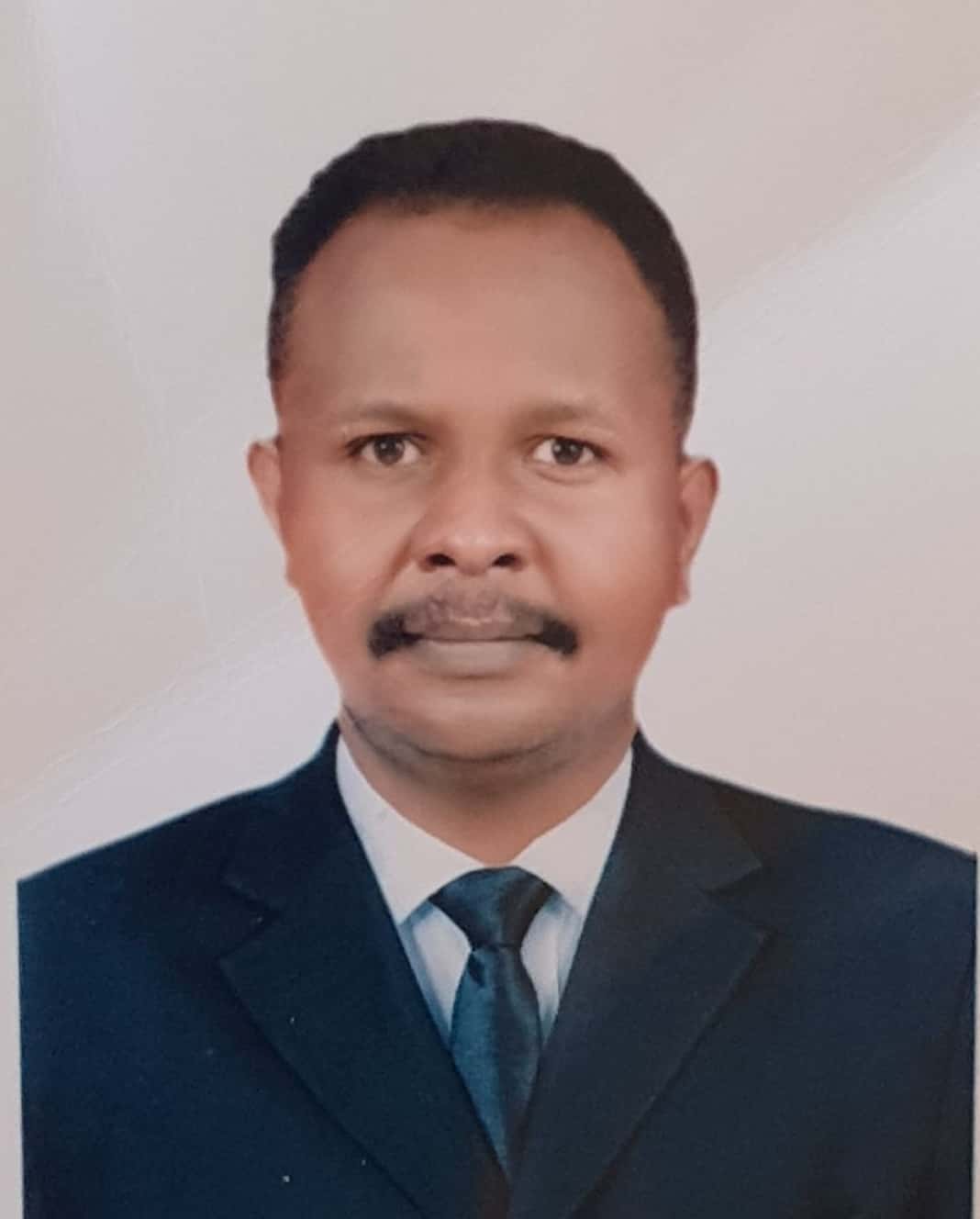 	Khartoum, Sudan		hatoma77@gmail.com	Male, single, Muslim	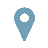 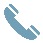 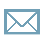 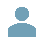 	00249912447545	       Sudanese Nationality	29th April 1989, Elgolid, SudanProfileA dedicated and hard-working Doctor, seeking to work within General Surgery, with a particular leaning towards supporting complex cases that require strong pre-to-post care. Has held five years training program  between general,orthopedic, plastic,urolgy,  paediatric and emergency surgery, both in support of senior surgeons and autonomously in managing major and  minor procedures and casework. Brings a high learning ability, strong communication skills and ambition to achieve rapid progression. Seeks to blend learning with leadership opportunities, and built on a robust foundation of five years as surgical risdent and two years as Medical Officer. Skilled at providing immediate care, and working with senior doctors to handle complex patients.Key SkillsAdept at supporting both inpatient and outpatient-based surgical clinics and theatre sessions for general surgical cases, including more complex cases found in  HDU and Intensive Care settingsProvides cover to Emergency Surgery, including for poly-trauma victims, demonstrates a well-structured approach and effective leadership of SHO’s, HO’s, Physician Associates and Nursing Teams Demonstrates skill in performing Laparoscopic and open surgeries.Adept at the full pre-peri-post surgical processes, able to support patients throughout the process, and demonstrating the ability to build trusted patient relationshipsMentors and coaches junior colleagues, , with an assured leadership styleDemonstrates strong communication with clinical and administrative teamsContributes to audit and research functions, including the development of new policies, processes and approaches to surgical intervention, infection control and wound managementMembershipsEducationCertifications and coursesCareer Historyresponsibilities Supports A&E as an on-call Surgical Consult Practices within the, Male and Female Surgical, Adult ICU surgical wards.Perform emergency  and elective general  surgical operations.Has managed poly-trauma victims at A&E and in-surgery in line with ALTS protocols Performs major and minor surgical procedures as the lead surgeon, with ultimate responsibility for patient health Mentors and teaches junior doctors as a part of their surgical rotation, and in general surgical functions Conducts weekly  general  surgery OPD Sudan Medical Specialization Board is the sole professional training body in the Republic of the Sudan mandated to manage and deliver medical and health specialty programmers in the country.Conducted ward rounds across General Surgical units with a member of the healthcare team Conducted and presented siminars and tutorials .Evaluated patient health and wellbeing both pre and post-surgical procedure Provided both routine and emergency medical cover to A&E and urgent care units Supported High Dependency and Intensive Care Settings as a Surgical Consult when needed Assisted within theatre and observed procedures; gained experience in performing major and minor proceduresPresented cases to senior surgeons following full work-up of patient history, health and current statusDemonstrated a positive, patient-focused bed-manner to place patients and families at easeAdministered intravenous medications and additional therapies as required, including through recoveryAdditional SkillsIT Skills: Excellent command of Microsoft Office (Word, Excel, PowerPoint, Outlook)ReferencesPro. Aamir Abdullahi Hamza , Senior Consultant General Surgeon, Omdurman Teaching Hospital , aamirhamzza@yahoo.co.ukProf. Mohamed El-Makki Ahmed, president of SMSB, Senior Consultant General Surgeon, rasheid@usa.net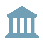 Sudan Medical Council 20202020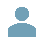 SMC Licence to Practice specialist general surgery  #1046Royal College of Surgeons, UK20152015Full MembershipFull MembershipSudan Medical Specailization Board 20202020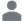 MD of General Surgery MD of General Surgery Omdurman Islamic University 20112011Bachelor of Medicine and Surgery Bachelor of Medicine and Surgery Sudan Association of Surgeons The basic surgical skills course                                                                                                     2016                                                                                                     The basic surgical skills course                                                                                                     2016                                                                                                     The severe truama instruction course                                                                                         2017The severe truama instruction course                                                                                         2017Sudan Medical Specialization BoardSudan Medical Specialization BoardResearch and Methodolgy                                                                                                             2017Research and Methodolgy                                                                                                             2017Research and Methodolgy                                                                                                             2017Research and Methodolgy                                                                                                             2017Khartoum North Laproscopic Surgery Training CenterKhartoum North Laproscopic Surgery Training CenterKhartoum North Laproscopic Surgery Training CenterKhartoum North Laproscopic Surgery Training CenterBasic laproscopy training                                                                                                         2018Basic laproscopy training                                                                                                         2018Basic laproscopy training                                                                                                         2018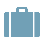 Ombada Teaching HospitalDec 2020 – Present 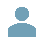 Specialist  General SurgeryOmdurman, Sudan Sudan Medical specialization BoardMartch 2015 – Martch 2020Registrar  General SurgeryKhartoum, SudanOmdurman Teaching Hospital2014 –2015Medical Officer –Trauma Khartoum, SudanOmdurman Military  Hospital2013 –2014Medical Officer – General SurgeryKhartoum, SudanSudan MinIstry of Health2012 –2013House Officer Khartoum, Sudan